8. 2.			Učivo 1.C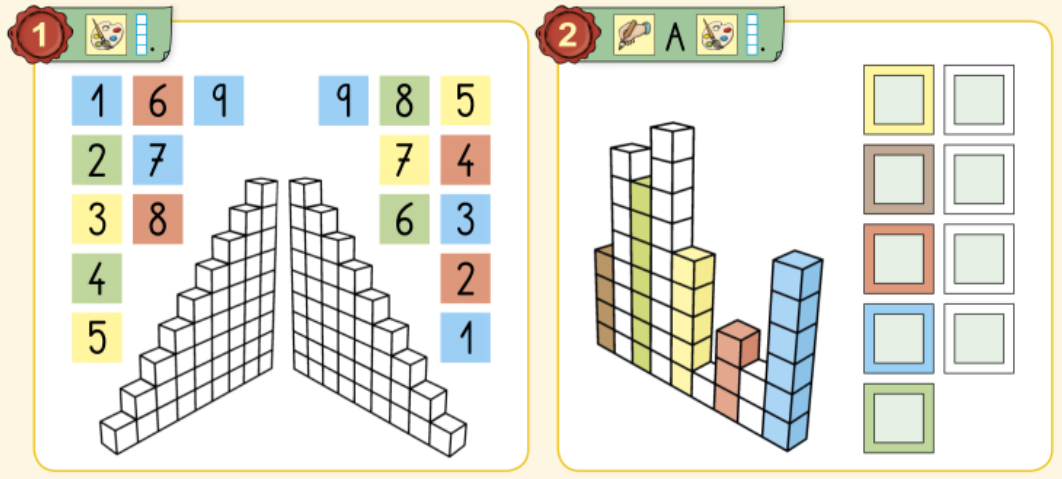 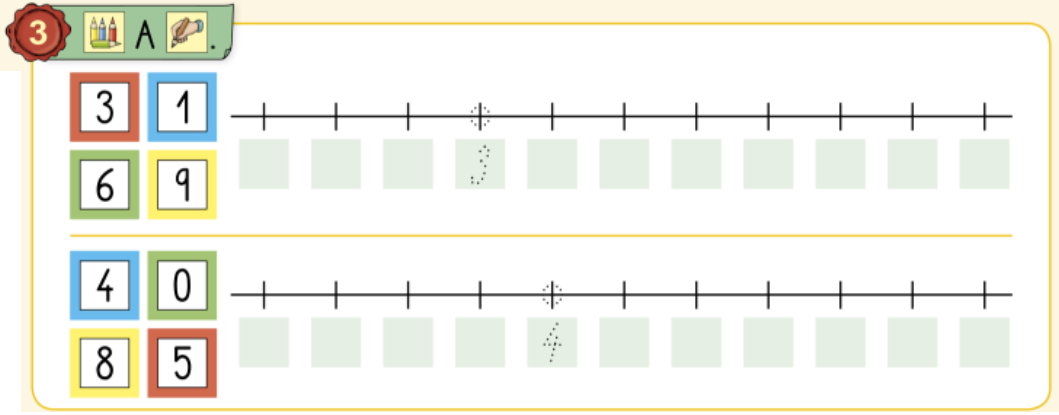 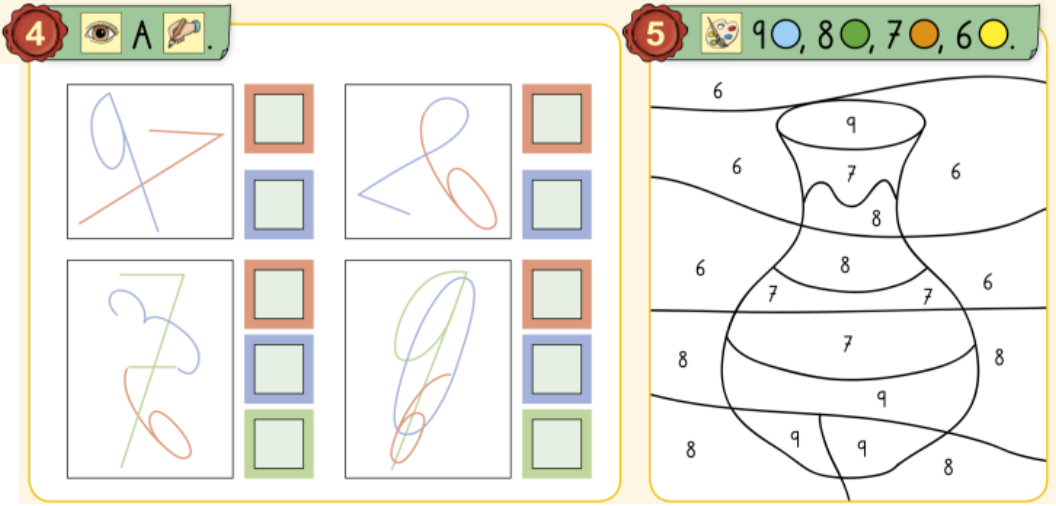 DenPředmětUčivo (pracovní sešit)DÚ na Jarní prázdniny:ČTMPS 64/1 a 2                                                                 Pracovní list ze středy/ cv. 3 - práce s číselnou osouobálky (sčítání a odčítání do 10)                            PL – dokončit stránkuČJ půlenáČtenářská dílna O malé červené kuličce (Powerpointová prezentace)
čtení s dopomocí + otázky a úkoly k textu
Z obrázků doplněných krátkým textem složíme vlastní příběhČJDokončení příběhu o červené kuličcePravidelné čteníPísanka str. 34 a 35